§5-411.  Order of appointment1.  Conservator for minor; findings.  A court order appointing a conservator for a minor must include findings to support appointment of a conservator and, if a full conservatorship is granted, the reason a limited conservatorship would not meet the identified needs of the minor.[PL 2017, c. 402, Pt. A, §2 (NEW); PL 2019, c. 417, Pt. B, §14 (AFF).]2.  Conservator for adult; findings.  A court order appointing a conservator for an adult must include a finding by clear and convincing evidence that:A.  The basis for appointment of a conservator as required under section 5‑401 has been met; and  [PL 2019, c. 417, Pt. A, §67 (AMD).]B.  The respondent was given proper notice of the hearing on the petition.  [PL 2019, c. 417, Pt. A, §67 (AMD).][PL 2019, c. 417, Pt. A, §67 (AMD).]3.  Basis for full conservatorship.  A court order establishing a full conservatorship for an adult must state the basis for granting a full conservatorship and include specific findings to support the conclusion that a limited conservatorship would not meet the functional needs of the adult.[PL 2019, c. 417, Pt. A, §67 (AMD).]4.  Limited conservatorship; powers granted to conservator.  A court order establishing a limited conservatorship must identify the property placed under the control of the conservator and the powers granted to the conservator.[PL 2019, c. 417, Pt. A, §67 (AMD).]5.  Notice; access to reports and plans.  The court shall, as part of an order establishing a conservatorship, identify any person that subsequently is entitled to:A.  Notice of the rights of the individual subject to conservatorship;  [PL 2017, c. 402, Pt. A, §2 (NEW); PL 2019, c. 417, Pt. B, §14 (AFF).]B.  Notice of a sale of or surrender of a lease to the primary dwelling of the individual subject to conservatorship;  [PL 2017, c. 402, Pt. A, §2 (NEW); PL 2019, c. 417, Pt. B, §14 (AFF).]C.  Notice that the conservator has delegated any power that requires court approval under section 5‑414 or substantially all powers of the conservator;  [PL 2017, c. 402, Pt. A, §2 (NEW); PL 2019, c. 417, Pt. B, §14 (AFF).]D.  Notice that the conservator will be unavailable to perform the conservator's duties for more than one month;  [PL 2017, c. 402, Pt. A, §2 (NEW); PL 2019, c. 417, Pt. B, §14 (AFF).]E.  Copies of the conservator's plan and report;  [PL 2017, c. 402, Pt. A, §2 (NEW); PL 2019, c. 417, Pt. B, §14 (AFF).]F.  Access to court records pertaining to the conservatorship;  [PL 2017, c. 402, Pt. A, §2 (NEW); PL 2019, c. 417, Pt. B, §14 (AFF).]G.  A transaction involving a substantial conflict between the conservator's fiduciary duties and personal interests;  [PL 2017, c. 402, Pt. A, §2 (NEW); PL 2019, c. 417, Pt. B, §14 (AFF).]H.  Notice of the death or significant change in the condition of the individual subject to conservatorship;  [PL 2017, c. 402, Pt. A, §2 (NEW); PL 2019, c. 417, Pt. B, §14 (AFF).]I.  Notice that the court has limited or modified the powers of the conservator; and  [PL 2017, c. 402, Pt. A, §2 (NEW); PL 2019, c. 417, Pt. B, §14 (AFF).]J.  Notice of the conservator's removal.  [PL 2017, c. 402, Pt. A, §2 (NEW); PL 2019, c. 417, Pt. B, §14 (AFF).][PL 2017, c. 402, Pt. A, §2 (NEW); PL 2019, c. 417, Pt. B, §14 (AFF).]6.  Entitled to notice; exceptions.  If an individual subject to conservatorship is an adult, the spouse, domestic partner and adult children of the adult subject to conservatorship are entitled under subsection 5 to notice unless the court determines notice would be contrary to the preferences or prior directions of the adult subject to conservatorship or not in the best interest of the adult subject to conservatorship.[PL 2017, c. 402, Pt. A, §2 (NEW); PL 2019, c. 417, Pt. B, §14 (AFF).]7.  Notice when minor is subject to conservatorship.  If an individual subject to conservatorship is a minor, each parent and adult sibling of the minor is entitled under subsection 5 to notice unless the court determines notice would not be in the best interest of the minor.[PL 2017, c. 402, Pt. A, §2 (NEW); PL 2019, c. 417, Pt. B, §14 (AFF).]SECTION HISTORYPL 2017, c. 402, Pt. A, §2 (NEW). PL 2017, c. 402, Pt. F, §1 (AFF). PL 2019, c. 417, Pt. A, §67 (AMD). PL 2019, c. 417, Pt. B, §14 (AFF). The State of Maine claims a copyright in its codified statutes. If you intend to republish this material, we require that you include the following disclaimer in your publication:All copyrights and other rights to statutory text are reserved by the State of Maine. The text included in this publication reflects changes made through the First Regular and First Special Session of the 131st Maine Legislature and is current through November 1. 2023
                    . The text is subject to change without notice. It is a version that has not been officially certified by the Secretary of State. Refer to the Maine Revised Statutes Annotated and supplements for certified text.
                The Office of the Revisor of Statutes also requests that you send us one copy of any statutory publication you may produce. Our goal is not to restrict publishing activity, but to keep track of who is publishing what, to identify any needless duplication and to preserve the State's copyright rights.PLEASE NOTE: The Revisor's Office cannot perform research for or provide legal advice or interpretation of Maine law to the public. If you need legal assistance, please contact a qualified attorney.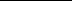 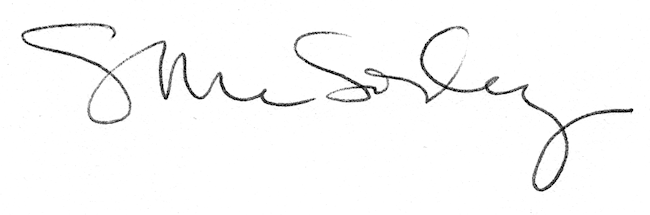 